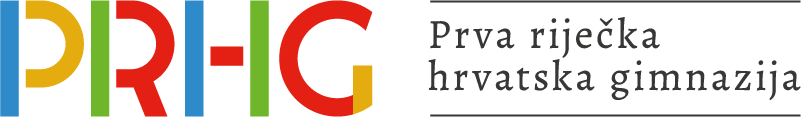 OBRAZACZA PRILAGODBU NASTAVEU STATUSU SPORTAŠAIme i prezime učenika, razred: _______________________________________________, ________Razrednik: ________________________________________Zahtjev predan (datum): __________________________________Prilagodba se odobrava / odbijaDatum isteka prilagodbe: __________________________________Uz Zahtjev, obavezno priložiti (ukoliko već nije dostavlljeno):Potvrda o registraciji u nacionalnom sportskom savezuPotvrda da se natječe u redovnim natjecanjima sportskog savezaPopis najvećih natjecateljskih uspjeha u prethodnoj godiniRaspored treningaKalendar priprema i natjecanjaRješenje o kategorizaciji (ukoliko postoji)Ostale relevantne dokumente/podatkeOBRAZAC ZA PRILAGODBU NASTAVE U STATUSU SPORTAŠA(ispunjava učenik uz pomoć trenera ili tajnika kluba)OSNOVNI PODACI:PODACI VEZANI UZ SPORT:VRSTA PRILAGODBE koja se traži:Potpuna prilagodba (dogovorno ispitivanje, redoviti odlasci s nastave na treninge i natjecanja)Djelomična prilagodba (zaokružiti):b1 – prilagodba dogovornog ispitivanja ponedjeljkom2b2 – dogovorno ispitivanje u određenom periodu (navesti period i razlog):    Period: ___________________________________________________________Razlog : __________________________________________________________b3 – redoviti izostanak s nastave zbog treninga i natjecanja	Termin: __________________________________________________________STATUS SPORTAŠA (zaokružiti sve što se odnosi na učenika-sportaša):Status A: vrhunski sportaš (prema Zakonu o sportu), kategorizirani HOO sportaščlan reprezentacije (potvrda nacionalnog saveza)1.-3. mjesto na državnom ili međunarodnom natjecanju ekipno ili pojedinačnoaktivni igrač na državnim prvenstvima u 1. ligi / seniori (potvrda sportskog kluba)aktivni igrač u 1.  juniorskoj/kadetskoj ligi aktivni igrač u 2. ili 3.  ligi drugo (navesti) ___________________________________________________________Napomena:a), b) >  mogućnost odobrenja prilagodbe do kraja školske godinec), d) >  mogućnost odobrenja prilagodbe do kraja polugodištae) >  razdoblje odobrenja prilagodbe sukladno opterećenju, pripremama, treninzima i natjecanjima.Status B:treninzi najmanje 3 puta tjedno po 2 školska satanatjecanje u okviru Školskog sportskog društva GimnazijalacNAJBOLJA TRI SPORTSKA REZULTATA U PROTEKLOJ ŠKOLSKOJ GODINI:TJEDNI RASPORED TRENINGA I UTAKMICA/NATJECANJA*:*ispuniti prema ustaljenom rasporedu, izmjene i dopune OBAVEZNO priložiti tijekom godinePERIODIZACIJA PRIPREMA/TRENINGA/NATJECANJA (broj dana unutar određenog mjeseca)*ispuniti prema ustaljenom rasporedu, izmjene i dopune OBAVEZNO priložiti tijekom godine, npr. prelazak u višu kategoriju, napredovanje u Kup natjecanjima, naknadni pozivi u reprezentaciju i turnire i sl.Napomena učenika/trenera/kluba/savezaPREDVIĐEN RASPORED NATJECANJA/TURNIRA/UTAKMICA/PRVENSTAVA i sl.Mjesto i datum: __________________________________________________________________Učenik predaje Zamolbu u Administraciju škole u dva primjerka (original i kopiju).Ime i prezime: ____________________________Sportski klub: _______________________________Razred: ____________Sportska disciplina: ________________________Datum rođenja: ___________________________Mjesto rođenja: _____________________________Puni naziv kluba: __________________________________________________________________Ime i prezime trenera: ____________________________________________________________Telefon kluba: _____________________________________________________________________e-mail adresa kluba: ______________________________________________________________Telefon/mobitel trenera: _________________________________________________________e-mail adresa trenera: ____________________________________________________________KATEGORIJAKATEGORIJAKATEGORIJANaziv natjecanjaRezultatMjesec/GodinaKadetJuniorSeniorPONUTOSRIČETPETSUBNEDBroj sati treningaPočetak treningaKraj treningaUtakmiceRujLisStuProSijVeljOžuTraSviLipBroj sati predviđenih izostanaka s nastaveBroj treningaBroj natjecanja/utakmicaPosebne pripremeMjesecNaziv natjecanjaDatumMjesto, državaRujanListopad Studeni Prosinac Siječanj VeljačaOžujakTravanjSvibanjLipanjPotpis učenika_______________________________Potpis roditelja_______________________________Sportska organizacija (potpis odgovorne osobe i pečat)_______________________________